Муниципальное бюджетное общеобразовательное учреждение«Сетоловская средняя общеобразовательная школа»Выпискаиз основной образовательной программы  среднего  общего образованияУчебный плансреднее общее образование ФГОС СОО(универсальный профиль) для 11 классана 2023-2024 учебный годВыписка верна 31.08.2023г.Директор   А.С.Шкабарина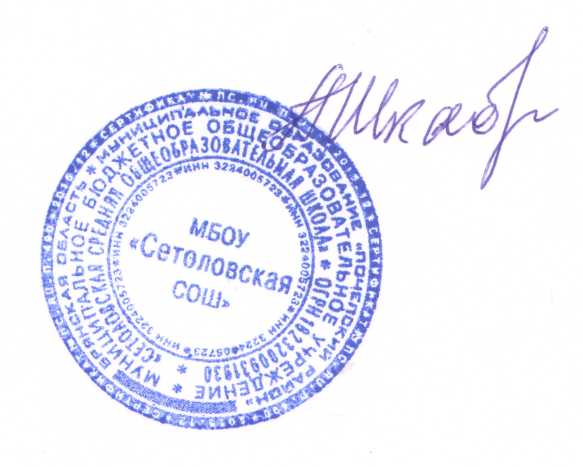 Среднее общее образование ФГОС СОО (универсальный профиль)Пояснительная запискаУчебный план - нормативный документ, устанавливающий перечень учебных предметов и объем учебного времени, отводимого на их изучение по ступеням общего образования и учебным годам, важнейший системообразующий элемент практической реализации региональной образовательной политики. Нормативной правовой базой учебного плана школы, реализующей программы среднего общего образования, являются:        - Федеральный Закон от 29 декабря 2012г. № 273-ФЗ  « Об образовании в Российской Федерации» (в редакции  от 24.03.2021г. № 51-ФЗ);- для уровня среднего общего образования (10-11 класс) - приказом Министерства образования и наукиРоссийской Федерации от 17 мая 2012года № 413 « Об утверждении федерального государственного образовательного стандарта среднего общего образования» (в редакции приказов от 29 декабря 2014 г., 31 декабря 2015 г., 29 июня 2017 г., приказов Минпросвещения России от 24.09.2020 № 519, от 11.12.2020 № 712 )(далее – ФГОС СОО);        - приказ Министерства просвещения Российской Федерации от 28 августа 2020 г. № 442 «Об утверждении Порядка организации и осуществления образовательной деятельности по основным общеобразовательным программам - образовательным программам начального общего, основного общего и среднего общего образования» (в редакции приказа от 20 ноября 2020 года № 655);- СП 2.4.3648-20 «Санитарно-эпидемиологические требования к организации воспитания и обучения, отдыха и оздоровления детей и молодежи», утвержденными постановлением Главного государственного санитарного  врача РФ от 28 сентября 2020 года №28, зарегистрированными в Минюсте России 18 декабря 2020 года, регистрационный номер 61573);--СанПиН 1.2.3685-21 "Гигиенические нормативы и требования к обеспечению безопасности и (или) безвредности для человека факторов среды обитания"-Постановление Правительства Брянской области от 22 апреля 2019 года №171-п «Об утверждении Порядка организации индивидуального отбора при приеме либо переводе в государственные образовательные организации Брянской области и муниципальные образовательные организации для получения основного общего и среднего общего образования с углубленным изучением отдельных учебных предметов или для профильного обучения».Учебный план для обучающихся в 10-11 классах ориентирован на 2-летний нормативный срок освоения образовательных программ среднего  общего образования. Продолжительность учебного года определяется календарным учебным графиком на 2023-2024 учебный год (5-дневная учебная неделя). Продолжительность урока не более 45 минут. Продолжительность каникул в течение учебного года и летом определяется календарным учебным графиком на 2023-2024 учебный год.  Учебный план содержит не менее одного учебного предмета из каждой предметной области, определенной ФГОС. Все предметы изучаются на базовом уровне, за исключением математики.Выбор предметов с углубленным изучением основан на запросах родителей, обучающихся и возможностей школы.В учебный план 10-11 классов включены следующие образовательные области: «Русский язык и литература», «Родной язык и литература», «Иностранные языки», «Общественные науки», «Математика и информатика», «Естественные науки», «Физическая культура, экология и основы безопасности жизнедеятельности». Общими для включения во все учебные планы являются учебные предметы: русский язык, литература, иностранный язык, математика, история, физическая культура, основы безопасности жизнедеятельности, астрономия. В учебный план включены учебные предметы по выбору из числа обязательных предметных областей: информатика, обществознание, география, физика, химия, биология. В образовательную область «Русский язык и литература» входят предметы: русский язык (1ч в неделю), литература (3ч в неделю). Предметная область «Родной язык и литература» включает в себя учебные предметы «Родной язык» и «Родная литература». Изучение предмета «Родной язык» данной области осуществляется в рамках реализации -1 часа в неделю, так как это даёт возможность получения образования на родном языке и изучение русского языка как родного языка. В образовательную область «Иностранные языки» входит немецкий язык -3ч/нед .В образовательную область «Общественные науки» входят предметы: история (2ч/нед), география (1ч/нед), обществознание (2ч/нед). В образовательную область «Математика и информатика» включены алгебра и начала математического анализа, геометрия (6ч/нед), информатика (1ч/нед). В образовательная область «Естественные науки» включает в себя физику (2ч/нед), химию (2ч/нед-), биологию (2ч/нед)- , астрономию ( 1ч/нед-10кл.). В образовательную область «Физическая культура, экология и основы безопасности жизнедеятельности» входят предметы физическая культура (3ч/нед) и ОБЖ (1ч/нед). В учебном плане  предусмотрено выполнение обучающимися индивидуального проекта (1ч/нед). Индивидуальный проект выполняется обучающимися самостоятельно под руководством учителя по выбранной теме в рамках одного или нескольких изучаемых учебных предметов, курсов в любой области деятельности: познавательной, практической, учебно-исследовательской, 	социальной, 	художественно-творческой, 	иной. Индивидуальный проект выполняется обучающимися в течение одного года в рамках учебного времени, отведенного учебным планом. Раздел учебного плана «Предметы и курсы по выбору» в 10-11 классах используется для увеличения количества часов, отведенных на изучение базовых учебных предметов федерального государственного образовательного стандарта, учебных программ, с целью создания условий для достижения более высокого качества обученности и усвоения государственных образовательных стандартов, с целью расширения возможностей обучающихся получить подготовку для сдачи единого государственного экзамена, в и представлен следующими предметами:В 11-м классе: - русский язык-1ч. в неделю-биология-0,5 часа в неделю (элективный курс)-физика-1час в неделю (элективный курс)-обществознание -0,5ч. часа в неделюОсвоение обучающимися образовательной программы среднего общего образования сопровождается промежуточной аттестацией в форме и порядке, определенных Положением о формах, периодичности и порядке текущего контроля успеваемости и промежуточной аттестации обучающихся. Промежуточная аттестация- это установление уровня достижения результатов освоения учебных предметов, курсов, предусмотренных образовательной программой. Промежуточная аттестация подразделяется на полугодовую и годовую, которая проводится по каждому учебному предмету по итогам полугодия и года , а также годовую промежуточную аттестацию, которая проводится по каждому учебному предмету по итогам учебного года согласно Положению.Сроки проведения промежуточной аттестации - в соответствии с календарным учебным графиком. Промежуточная аттестация обучающихся проводится в форме: -защиты индивидуального/группового проекта, реферата, полугодового и годового оцениванияВ случаях, предусмотренных образовательной программой, в качестве результатов промежуточной аттестации могут быть зачтены выполнение тех или иных заданий, проектов в ходе образовательной деятельности, результаты участия в олимпиадах, конкурсах, конференциях, иных подобных мероприятиях. Годовая промежуточная аттестация по всем учебным предметам  проводится на основе результатов  полугодовых промежуточных аттестаций. Годовая оценка выставляется как среднее арифметическое полугодовых оценок. Округление результата проводится в пользу обучащеюгося.Учебный план на 2023-2024 учебный годСреднее общее образование 11 классы (ФГОС СОО)(Универсальный профиль)Предметные области Учебные предметы  КлассыКоличество часов в неделюКоличество часов в неделюВсего Всего Предметные области Учебные предметы  Классы10 класс 11 класс 10 класс 11 класс Общие учебные предметы для всех учебных плановОбщие учебные предметы для всех учебных плановОбщие учебные предметы для всех учебных плановОбщие учебные предметы для всех учебных плановОбщие учебные предметы для всех учебных плановОбщие учебные предметы для всех учебных плановОбщие учебные предметы для всех учебных плановРусский 	язык 	и литература Русский язык Б1 1 34 34 Русский 	язык 	и литература Литература Б3 3 102 102 Родной 	язык 	и родная литератураРодной язык Б113434Иностранные языки Иностранный язык Б3 3 102 102 Общественные науки История Б2 2 68 68 Математика 	и информатика Математика: алгебра и 	начала математического анализа, геометрия У66204204Естественные науки Астрономия Б1 34 Физическая культура, экология и 	основы безопасности жизнедеятельности ОБЖ   Физическая культураББ1 31 3 34 102 34 102 Индивидуальный проектИндивидуальный проект113434Итого 2221773636Учебные предметы по выбору из числа обязательных предметных областей Учебные предметы по выбору из числа обязательных предметных областей Учебные предметы по выбору из числа обязательных предметных областей Учебные предметы по выбору из числа обязательных предметных областей Учебные предметы по выбору из числа обязательных предметных областей Учебные предметы по выбору из числа обязательных предметных областей Учебные предметы по выбору из числа обязательных предметных областей Информатика Б1 1 34 34 Обществознание ГеографияББ21 2 1 68 34 68 34 Физика Химия Биология БББ2 222 2 268 34 34 68 34 34 ИтогоИтогоИтого1010270238Предметы и курсы по выбору Предметы и курсы по выбору Предметы и курсы по выбору Предметы и курсы по выбору Предметы и курсы по выбору Предметы и курсы по выбору Предметы и курсы по выбору Русский языкРусский язык-1Физика (элективный курс)Физика (элективный курс)113434Биология(элективный курс)Биология(элективный курс)0,50,51734Обществознание (элективный курс) Обществознание (элективный курс) 0,50,51717Итого23Максимально 	допустимая 	учебная недельная нагрузкаМаксимально 	допустимая 	учебная недельная нагрузкаМаксимально 	допустимая 	учебная недельная нагрузка34 34 1156 1156 